OSNOVNA ŠKOLA U ĐULOVCU             Đ U L O V A CKLASA:007-04/24-01/01URBROJ:2103-87-24-1Đulovac, 31.siječnja  2024.             P   O   Z   I   V Obavještavamo Vas da će se temeljem članka 47. Statuta Osnovne škole u Đulovcu  održati  elektronska sjednica  Školskog odbora  od 31. siječnja 2024. od 12.30  do 31. siječnja 2024. do 18 sati.                       Za sjednicu se predlaže slijedeći DNEVNI  RED:1.Usvajanje  zapisnika s prošle sjednice Školskog odbora održane elektronski  od 21. do 22.prosinca 2023 godine2. Razmatranje Financijskog izviješća od 1.1.-31.12.2023. godine i donošenje odluke o usvajanju Financijskog izviješća od 1.1.-31.12.2023. godine na prijedlog  zamjenice ravnateljice3. Donošenje odluke o usvajanje Izviješća zamjenice ravnateljice o  stanju sigurnosti, provođenju preventivnih programa te mjerama poduzetim u cilju zaštite prava učenika u prvom polugodištu šk.2023./2024.godine4.Obavijest o povratku ravnateljice na rad5. Upiti i prijedlozi					Predsjednica Školskog odbora:						Željka Kollert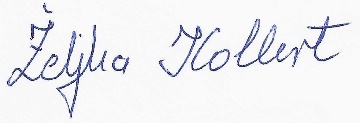 